                                                                                                              ČETVRTAK, 16.12.2021.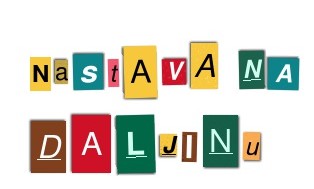 Dobro jutro Andrija!Evo današnja zadaća:MATEMATIKANadam se da si jučer bez poteškoća riješio zadatke oduzimanja iz matematike.Danas ćeš još malo vježbati oduzimanje.U radnoj bilježnici riješi zadatke na 52.str.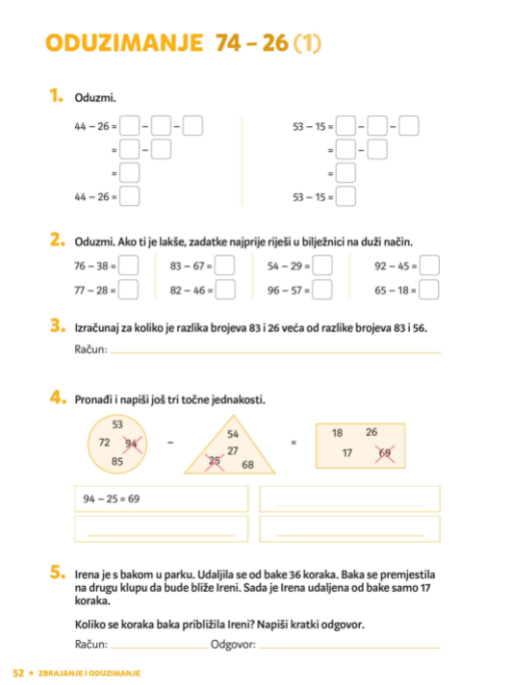 HRVATSKI JEZIKI danas ćeš učiti novo slovo - veliko i malo pisano slovo Hh.Otvori udžbenik Pčelicu na str. 52. i pročitaj obavijesni tekst o hrčku.Sada na poveznici možeš pogledati kako pišemo pisano slovo H i kako ga povezujemo s drugim slovima.  https://www.e–sfera.hr/dodatni–digitalni–sadrzaji/96b92ed6–8183–45f1–a64b–df39cdbf0452/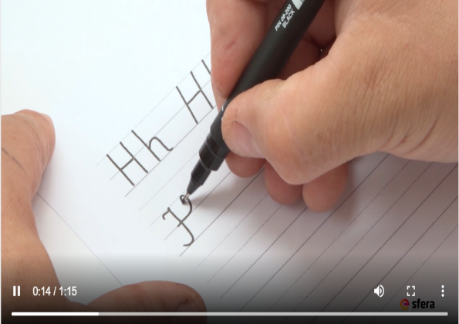 Možeš popuniti 53.str. u udžbeniku i pisanku Pčelicu (slovo H).TZKPrati vježbe Škole na trećem.                                                                                                                      Pozdrav od učiteljice!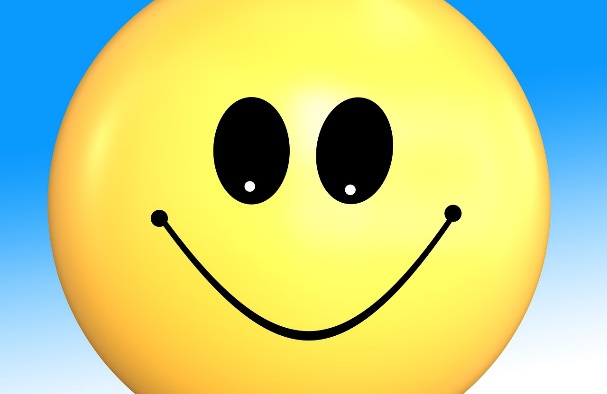 